SEED Funding Allocation Forum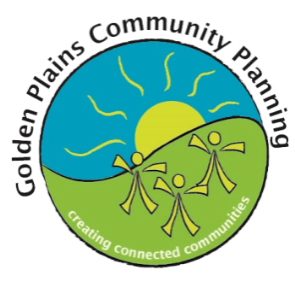 AGENDA      Date, Location, TimeCommunity: Facilitator: Attendees: Apologies:ItemItemDescription1.1.Welcome and Introduction2.2.Recap  Process so far in developing the 3-year PlanStep 1:  - Gathering community suggestions / input:information gathered from the community.Survey was developed and then mailed out, on line and in newsletter.Community coordinators spoke with different groups in the community and gathered info from the local school, CFA, historical society, recreation committee and progress association.Information was collated and put into some categories by Golden Plains Shire Council if requested.Step 2: Community ForumA community forum was held.Information gathered was voted on.Key areas were identified.These are to form the basis of the Community Plan.Step 3:  Strengthen the identified areas and allocate seed funding 3.Tonight:Go through each area and expand on title to give a bit more info / direction.Go through each area to identify potential need / good use of seed funding.Those who are interested in / clear about the potential use of seed funding within the key areas asked to talk / discuss / share info at this point.Seed funding allocated.If consensus cannot be reached voting will occur.If still can’t decide taken to the first Coordinators meeting for them to decide. Tonight:Go through each area and expand on title to give a bit more info / direction.Go through each area to identify potential need / good use of seed funding.Those who are interested in / clear about the potential use of seed funding within the key areas asked to talk / discuss / share info at this point.Seed funding allocated.If consensus cannot be reached voting will occur.If still can’t decide taken to the first Coordinators meeting for them to decide. 4.Community CoordinatorsConfirmation of Community Coordinators – old and newCommunity CoordinatorsConfirmation of Community Coordinators – old and new5.Set date for Community Coordinators meeting for new PlanSet date for Community Coordinators meeting for new Plan